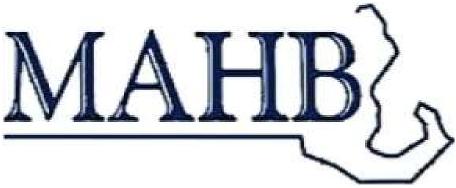 Massachusetts Association of Health Boards56 Taunton St.Plainville, MA 02762Phone & Fax (508) 643-0234                 email benes@mahb.org MAHB Certificate Program Invoice 
Blue Bonnet Diner    Northampton MA   
October 5, 2019TAX NUMBER 04-2774252 

[        ] registrations @ $20 each for MAHB members[        ] registrations @ $30 each for non MAHB members 
City/Town____________________________zip_______________    Please provide names of each  registrant, along with an email address   This information will be used to print the certificates, so please use the name that registrants will want to appear on the certificate.   

Name____________________________________       email____________________________________

Name ____________________________________      email____________________________________

Name____________________________________      email____________________________________

Name____________________________________      email____________________________________

Name____________________________________      email____________________________Checks should be payable to MAHB, 56 Taunton St. Plainville MA 02762